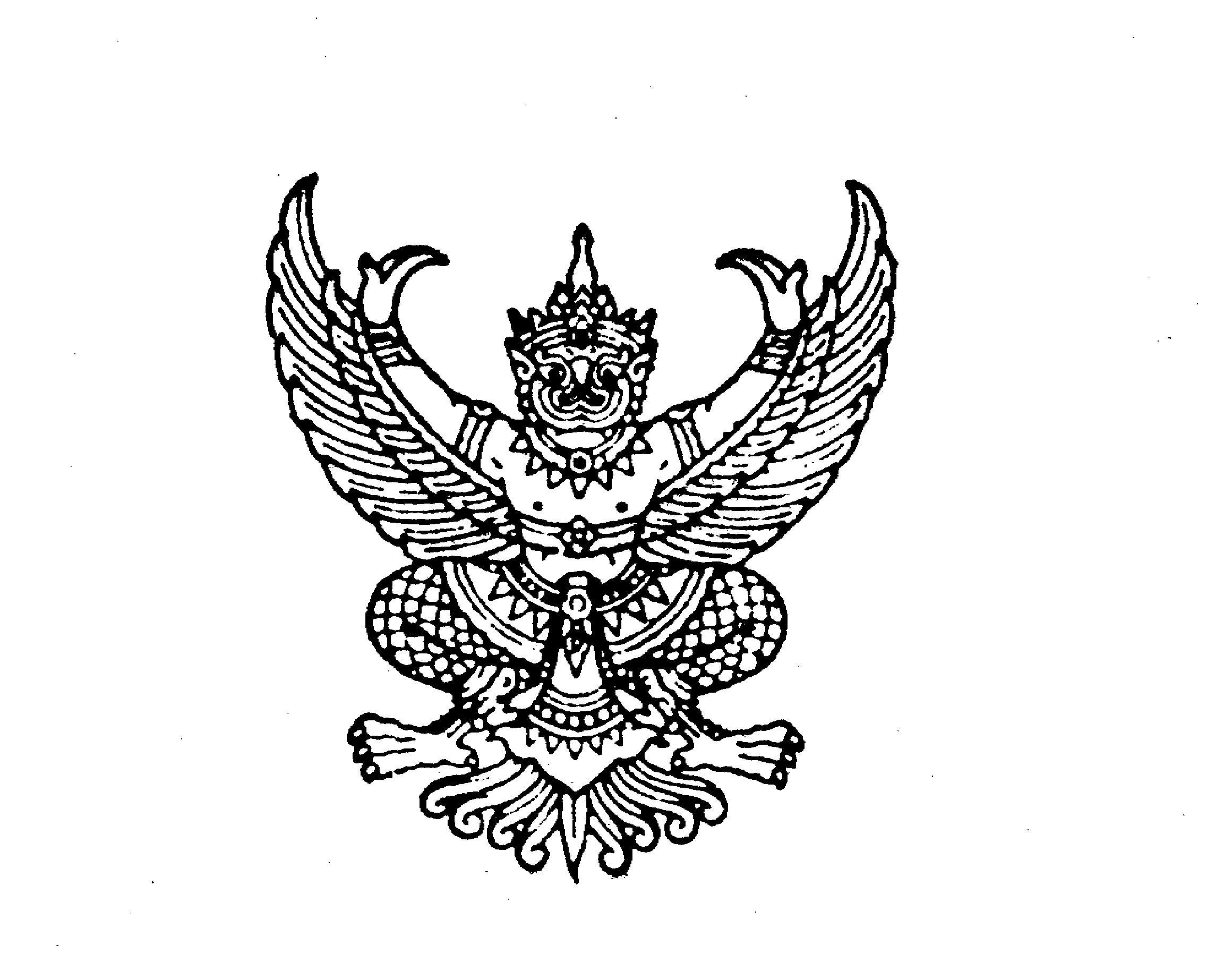 ประกาศสำนักงานสาธารณสุขอำเภอลานสักเรื่อง มาตรการการบริหารผลการปฏิบัติงานและดำเนินการกับเจ้าหน้าที่ผู้มีผลสัมฤทธิ์การปฏิบัติงานต่ำ---------------------------------------------		ตามที่สำนักงาน ก.พ. ได้กำหนดหลักเกณฑ์และวิธีการประเมินผลการปฏิบัติราชการของข้าราชการพลเรือนสามัญ ตามหนังสือสำนักงาน ก.พ. ที่ นร 1012/ว 20 ลงวันที่ 3 กันยายน 2552 สำหรับการประเมินผลการปฏิบัติราชการ ความละเอียดตามที่อ้างถึง นั้น		เพื่อให้การดำเนินการเป็นไปด้วยความโปร่งใส เป็นธรรมและตรวจสอบได้ ตามที่สำนักงานป้องกันและปราบปรามทุจริตในภาครัฐ (สำนักงาน ป.ป.ท.) และสำนักงานคณะกรรมการป้องกันและปราบปรามการทุจริตแห่งชาติ (สำนักงาน ป.ป.ช.) ซึ่งเป็นหน่วยงานดำเนินโครงการประเมินคุณธรรมและความโปร่งใสในการดำเนินงานของหน่วยงานภาครัฐ (Integrity and Transparency Assessment – ITA) และในปี พ.ศ.2563 EB13 ให้หน่วยงานมีการกำหนดมาตรการ กลไก หรือการวางระบบในการบริหารผลการปฏิบัติงานและการดำเนินการกับเจ้าหน้าที่ผู้มีผลสัมฤทธิ์การปฏิบัติงานต่ำ ดังนั้นเพื่อให้การปฏิบัติหน้าที่ของเจ้าหน้าที่โรงพยาบาลเกาะคา เป็นไปตามมาตรา 76 มาตรา 78 และมาตรา 82 แห่งพระราชบัญญัติระเบียบข้าราชการพลเรือน พ.ศ.2551 และมาตรา 6 (2) และ (7) แห่งพระราชกฤษฎีกาว่าด้วยหลักเกณฑ์และวิธีการบริหารกิจการบ้านเมืองที่ดี พ.ศ.2546 รวมทั้งแนวทางการประเมิน ITA ดังกล่าว โรงพยาบาลเกาะคา จึงกำหนดมาตรการในการบริหารผลการปฏิบัติงานและการดำเนินการกับเจ้าหน้าที่ผู้มีผลสัมฤทธิ์การปฏิบัติงานต่ำเพื่อเป็นแนวทางในการพิจารณาให้คุณหรือโทษต่อผู้ปฏิบัติงานตามผลสัมฤทธิ์การปฏิบัติงานในระดับต่างๆ รวมถึงวิธีการพัฒนาผู้ที่มีผลการประเมินไม่ผ่านเกณฑ์ ดังนี้ผู้ปฏิบัติงานที่มีผลสัมฤทธิ์การปฏิบัติงานในระดับต่ำกว่าระดับพอใช้หรือน้อยกว่าร้อยละ 60 ให้ผู้บังคับบัญชา ดำเนินการพัฒนาบุคลากรผู้ปฏิบัติงานที่มีผลสัมฤทธิ์การปฏิบัติงานในระดับต่ำ โดยให้ผู้บังคับบัญชาพิจารณาผลการประเมินการปฏิบัติราชการทุกดัชนีชี้วัดผลสัมฤทธิ์ของงานรายบุคคลซึ่งมีผลการประเมินแต่ละตัวชี้วัด และนำผลการปฏิบัติราชการนำมาดำเนินการพัฒนา ดังนี้ให้หัวหน้างาน/หัวหน้ากลุ่มงาน มีบทบาทการสอน แนะนำงาน (coaching) โดยรับบทบาทในการเป็นผู้สอนงาน เป็นพี่เลี้ยง หรือที่ปรึกษากำหนดให้มีแผนพัฒนาการปฏิบัติราชการรายบุคคล ให้มีความรู้/ทักษะ/สมรรถนะที่ต้องได้รับการพัฒนาแต่ละตัวชี้วัดตามผลการประเมินกำหนดให้มีการเปลี่ยนงาน/การโยกย้าย เพื่อให้เหมาะสมกับความรู้/ความสามารถ/สมรรถนะ ของบุคลากร/ทั้งนี้หากหน่วยงาน...-2-	ทั้งนี้หากหน่วยงานดำเนินการพัฒนาบุคลากรผู้ปฏิบัติงานที่มีผลสัมฤทธิ์การปฏิบัติงานในระดับต่ำ (ผู้ปฏิบัติงานที่มีผลสัมฤทธิ์การปฏิบัติงานในระดับต่ำกว่าระดับพอใช้หรือน้อยกว่าร้อยละ 60) แล้วให้รายงานผลการดำเนินการกับเจ้าหน้าที่ผู้มีผลสัมฤทธิ์การปฏิบัติงานต่ำต่อสาธารณสุขอำเภอลานสักทราบ	จึงประกาศให้ทราบโดยทั่วกัน					ประกาศ ณ วันที่  17  มกราคม  พ.ศ. ๒๕๖3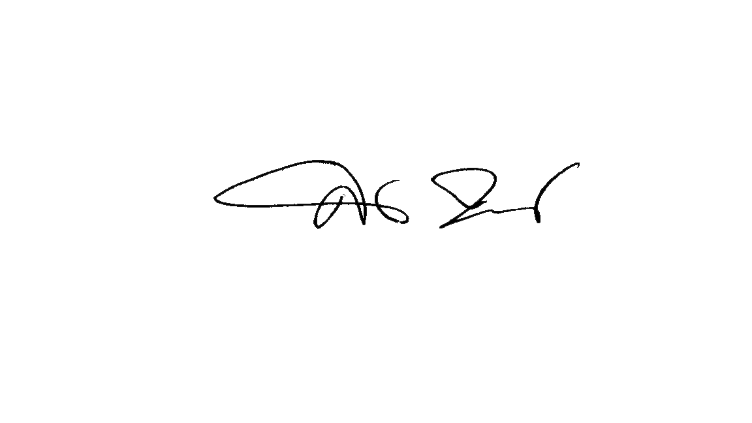 					    (นายสมเจตน์ เจียมเจือจันทร์)                                             นักวิชาการสาธารณสุขชำนาญการ รักษาราชการแทน                                                            สาธารณสุขอำเภอลานสัก